ISTITUTO DI ISTRUZIONE SUPERIORE  “CESTARI - RIGHI”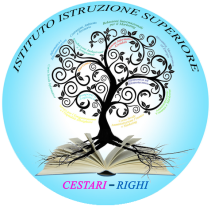 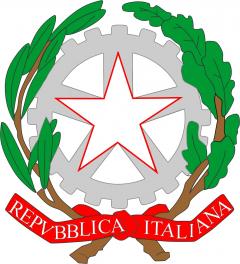 Borgo San Giovanni, 12/A  - 30015  Chioggia (VE) 
Tel. 041.4967600  Fax 041.4967733
Cod. Mecc.: VEIS02200R – C.F. 91021780274
e-mail:  veis02200r@istruzione.ite-mail certificata:  veis02200r@pec.istruzione.itSCRUTINIO PRIMO PERIODO- ANNO SCOLASTICO 2023/2024Oggi _______________________ alle ore _________ si riunisce il Consiglio della Classe ____ sez. _______ indirizzo ___________________________________ per procedere alle operazioni di scrutinio del primo periodo per l’a.s. 2023/2024.Risultano presenti i Docenti:__________________________________________________________________________________________________________________________________________________________________________________________________________________________________________Risulta assente il docente _______________________________	sostituito da: ________________________________Risulta assente il docente _______________________________	sostituito da: ________________________________Risulta assente il docente _______________________________	sostituito da: ________________________________Presiede la riunione il coordinatore di classe, prof. ____________Funge da segretario verbalizzante il prof.___________________________________________PUNTO 1Analisi generale della situazione di insegnamento/apprendimento della classe.____________________________________________________________________________________________________________________________________________________________________________________________________________________________________________________________________________________________________________________________________________________________________________________________________________________________________________________________________________________________________________________________________________________________________________________________________________________________________________________________________________________________________________________________________________________________________________________________________________Esame delle assenze con particolare riguardo a quelle non motivate e/o analisi di alunni con particolari problemi comportamentali e/o di rendimento gravemente insufficiente nella maggior parte delle materie, dovuto a mancanza di motivazione e/o a scarsa applicazione allo studio____________________________________________________________________________________________________________________________________________________________________________________________________________________________________________________________________________________________________________________________________________________________________________________________________________________________________________________________________________________________________________________________________________________________________________________________________________________________________________________________________________________________________________________________________________________________________________________________________________PUNTO 2Operazioni di scrutinio del primo periodoIl consiglio di classe esamina la situazione degli studenti riguardo al profitto e, prima di procedere all’assegnazione dei voti ai singoli allievi, in ottemperanza a quanto previsto dalle norme vigenti, prende atto che:I voti di profitto sono proposti dagli insegnanti delle rispettive materie;il voto di condotta, che tiene conto di: interesse e partecipazione attiva e regolare, comportamento corretto con i docenti e i compagni, provvedimenti disciplinari, è proposto dal docente con maggior numero di ore di concerto con il coordinatore di classe;i giudizi e le proposte di voto sono stati determinati sulla base delle osservazioni sistematiche e delle verifiche effettuate nel corso del primo periodo, sulla base dell’impegno nello studio e della partecipazione al lavoro scolastico in relazione alle effettive possibilità e alla situazione di partenza di ogni singolo studente;per gli studenti che hanno scelto di avvalersi dell’insegnamento della religione cattolica (IRC) il consiglio prende atto delle note sintetiche di interesse e di profitto formulate dal docente di religione e le formalizza sul registro dei voti.Successivamente si assegnano i voti scritto, orale e pratico nelle singole discipline per le materie a più prove.Registrazione dei voti e dei risultati dello scrutinio  Il Consiglio di classe registra i voti e il numero delle assenze deliberati in precedenza.In assenza di dissenso i voti proposti sono approvati dal Consiglio.Eventuali dichiarazioni a verbale dei docenti:__________________________________________________________________________________________________________________________________________________________________________________________________________________________________________Il coordinatore provvede a bloccare, e quindi a validare, il tabellone dei voti del primo periodo nel registro elettronico.PUNTO 3Modalità di sostegno, di recupero delle lacune degli studenti che presentano insufficienze.Per gli alunni per i quali si evidenzia un profitto insufficiente in una o in più discipline, il recupero sarà effettuato con le seguenti modalità:per le classi del triennio:mediante corso di recupero (massimo 5 ore) per la disciplina: ______________________________;attività di recupero in itinere per le altre discipline;per le classi del biennio:si utilizzeranno i corsi PNRR di prossima attivazione per italiano, matematica, lingue;attività di recupero in itinere per le altre discipline.La data e il risultato delle verifiche del recupero delle insufficienze saranno inserite nel registro elettronico come valutazioni visibili alla famiglia, DE-selezionando l’opzione “Considera la prova nel calcolo della media”.Il recupero delle carenze sarà verificato dai docenti di classe delle discipline interessate entro sabato 9 marzo 2024.PUNTO 4Eventuale rimodulazione della programmazioneVista la situazione di insegnamento/apprendimento della classe, il Consiglio:ritiene, su proposta dei docenti interessati, di rimodulare la programmazione delle seguenti discipline di studio:__________________________________________________________________________________________________________________________________________________________________________________________________________________________________________ non ritiene di dover apportare alcuna modifica alla programmazione. PUNTO 5Comunicazione alle famiglieIl coordinatore invierà convocazione (mediante l’ALLEGATO 2 della circolare di convocazione degli scrutini) per colloquio on line o in presenza, ai genitori degli studenti individuati al punto 1b del presente verbale.PUNTO 6Varie ed eventuali__________________________________________________________________________________________________________________________________________________________________________________________________________________________________________La riunione termina alle ore __________________.Letto, approvato, sottoscritto.I.T.C.S  “Domenico Cestari”Cod. Mecc.: VETD022013 (diurno)Cod. Mecc.: VETD02251C (serale)I.T.I.S.  “Augusto Righi”Cod.Mecc.: VETF022019 (diurno)Cod.Mecc.: VETF02251P (serale)I.P.S.S.A.R  “Giovanni Sandonà”Cod. Mecc.: VERH022011www.cestari-righi.edu.itIl segretario verbalizzanteIl presidente del consiglio di classeProf.: Prof.: 